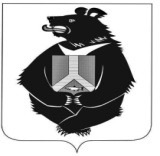 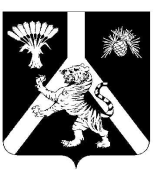 АДМИНИСТРАЦИЯНАУМОВСКОГО СЕЛЬСКОГО ПОСЕЛЕНИЯХабаровского муниципального районаХабаровского краяПОСТАНОВЛЕНИЕ12.01.2021 № 1 с. НаумовкаОб утверждении Порядка формирования перечня налоговых расходов Наумовского сельского поселения Хабаровского муниципального района	В соответствии со статьей 174.3 Бюджетного кодекса Российской Федерации администрация Наумовского сельского поселенияПОСТАНОВЛЯЕТ:1. Утвердить прилагаемый Порядок формирования перечня налоговых расходов Наумовского сельского поселения Хабаровского муниципального района.2. Утвердить прилагаемую форму перечня налоговых расходов Наумовского сельского поселения Хабаровского муниципального района.3. Контроль за исполнением настоящего постановления возложить на главного специалиста администрации сельского поселения Чурсину Г.А.4. Опубликовать настоящее постановление в Информационном бюллетене Наумовского сельского поселения Хабаровского муниципального района Хабаровского края и разместить на официальном сайте администрации сельского поселения.5. Настоящее постановление вступает в силу после его официальногоопубликования (обнародования) и распространяет свое действие на правоотношения, возникшие с 01 января 2021 года.Глава сельского поселения						       Л.В. ЗибницкаяУТВЕРЖДЕНпостановлением администрацииНаумовского_сельского поселения Хабаровского муниципального района от 12.01.2021 №1ПОРЯДОК формирования перечня налоговых расходов Наумовского сельского поселения Хабаровского муниципального района 1. Общие положения1.1. Настоящий Порядок определяет правила формирования перечня налоговых расходов Наумовского сельского поселения Хабаровского муниципального района (далее также – Перечень и поселение соответственно).1.2. Для целей настоящего Порядка используются следующие основные понятия:нераспределенные налоговые расходы – налоговые расходы, соответствующие нескольким целям социально-экономического развития поселения, определенным в прогнозе социально-экономического развития поселения (далее – Прогноз), и отнесенным к разным муниципальным программам поселения (далее – Программа);непрограммные налоговые расходы – налоговые расходы, соответствующие целям социально-экономического развития поселения, не относящимся к Программам (далее – непрограммные направления деятельности);куратор налоговых расходов – администрация поселения, ответственная в соответствии с полномочиями, установленными нормативными правовыми актами поселения, за достижение соответствующих налоговому расходу целей Программы (ее структурных элементов); по нераспределенным и непрограммным налоговым расходам – администрация поселения, инициирующая введение налоговых расходов.1.2. Перечень формируется в разрезе Программ и их структурных элементов, а также непрограммных направлений деятельности, и содержит указания на устанавливающие соответствующие налоговые расходы положения (статьи, части, пункты, подпункты, иные структурные единицы) нормативных правовых актов поселения и сроки действия таких положений.Принадлежность налоговых расходов Программам или целям социально-экономического развития поселения определяется посредством соотнесения целей указанных расходов с приоритетами и целями социально-экономического развития поселения соответствующих Программ и (или) непрограммных направлений деятельности.Перечень формируется при установлении налоговых льгот представительными органами поселения.2. Порядок формирования Перечня2.1. Формирование Перечня на очередной финансовый год и плановый период проводится ежегодно до 15 сентября текущего финансового года в порядке, утвержденном настоящим разделом.Администрация поселения до 01 мая текущего финансового года представляет в Финансовое управление администрации Хабаровского муниципального района (далее – Управление) сведения о налоговых расходах на очередной финансовый год и плановый период в разрезе Программ и их структурных элементов, а также непрограммных направлений деятельности с указанием на устанавливающие соответствующие налоговые расходы положения (статьи, части, пункты, подпункты, иные структурные единицы) нормативных правовых актов поселения по форме, утвержденной администрацией поселения (далее – сведения).Администрация поселения на основании сведений формирует проект Перечня на очередной финансовый год и плановый период и направляет до 15 июня текущего финансового года на согласование в Управление.Администрация поселения в срок до 10 августа текущего финансового года:- рассматривает проект Перечня на очередной финансовый год и плановый период на предмет распределения налоговых расходов по Программам, их структурным элементам, непрограммным направлениям деятельности;- в случае несогласования проекта Перечня направляет в Управление предложения по его уточнению (с указанием Программы, ее структурного элемента, непрограммных направлений деятельности, к которым необходимо отнести каждый налоговый расход, в отношении которого имеются замечания).Предложения по уточнению проекта Перечня на очередной финансовый год и плановый период в случае, предусмотренном абзацем шестым настоящего пункта Порядка, согласовываются Управлением, в пределах срока, установленного абзацем четвертым настоящего пункта Порядка.Перечень на очередной финансовый год и плановый период утверждается постановлением администрации поселения до 15 сентября текущего финансового года.2.2. В случае внесения изменений в Программу, утверждения Программы, изменения полномочий куратора налоговых расходов, а также отмены или введения в поселении налоговых льгот, пониженных налоговых ставок, освобождений и иных преференций по налогам куратор налоговых расходов в срок не позднее 10 рабочих дней с даты вступления в силу нормативного правового акта, предусматривающего наступление указанных обстоятельств, направляют в Управление сведения для внесения изменений в Перечень.В течение 30 рабочих дней с даты вступления в силу нормативного правового акта, предусматривающего наступление обстоятельств, указанных в абзаце первом настоящего пункта Порядка, администрация поселения вносит изменения в Перечень.2.3. Администрация поселения размещает Перечень на официальном сайте администрации Наумовского сельского поселения в течение 10 рабочих дней после его утверждения.__________Глава сельского поселения	Л.В. ЗибницкаяУТВЕРЖДЕНАпостановлением администрации Наумовского сельского поселения Хабаровского муниципального районаот 12.01.2021 №1ФормаПеречень налоговых расходов Наумовского сельского поселения Хабаровского муниципального района на 2021 год_________Глава сельского поселения	Л.В. Зибницкая№ п/пНаименование налога, по которому предусматривается налоговая льгота, освобождение (налоговый расход)Наименование налоговой льготы, освобождения (содержание налогового расхода)Нормативный правовой акт, устанавливающий налоговую льготу, освобождение (статья, часть, пункт, подпункт)Дата начала действия права на налоговую льготу, освобождение (налоговый расход)Дата прекращения действия налоговой льготы, освобождения (налогового расхода)Период действия налоговой льготы, освобождения (налогового расхода)Условия предоставления налоговой льготы, освобождения (налогового расхода)Целевая категория плательщиковЦель предоставления налоговой льготы, освобождения (налогового расхода)Целевая категория налогового расходаНаименование муниципальной программы/направления социально-экономической политики _________ сельского поселения, целям которых соответствует налоговый расходНаименование структурного элемента (подпрограммы) муниципальной программы _________ сельского поселения, целям которого соответствует налоговый расходОтветственный исполнитель муниципальной программы / направления социально-экономической политикиКуратор налоговогорасхо
да123456789101112131415